2023 WAHCE Conference Registration Information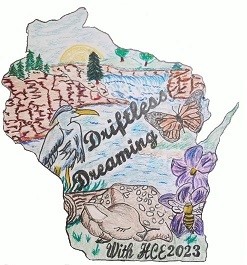 September 18-20, 2023Clarion Hotel & Suites and Wintergreen Conference Center60 Gasser Road, Wisconsin Dells, WIDISPLAY SPACE REQUEST FORMPlease reserve 4’ of table space for our county display:County:		Contact Person:	Address:	Telephone:		E-Mail:	Description of Display Mail this completed request form by 1st Class Mail postmarked no later than August 1 to:  Teri Madden, Vice President of Program7265 State Highway 42Egg Harbor, WI 54209E-mail: teri.madden@gmail.comDisplays may be set up on either Sunday evening September 18 or Monday morning September 19 and need to be removed at the conclusion of the banquet on Tuesday evening.Please return this form or e-mail me before the due date above so that adequate table space is provided for displays.Your space allowance is 4’ which is ½ of an 8’ table.(Please adhere to these guidelines.)Updated March 2023